Zápis z 35. stretnutia  RC Nitra dňa 26. júna 2017 v penzióne Artin Prítomní :  A. Tóth, A. Havranová,  K. Pieta, E. Oláh, K. Lacko – Bartoš,  R. Plevka D. Hetényi, L. Hetényi, L. Tatar,  V. Miklík, M. Waldner,  L. GállVýmenní študenti  :  Andres  CORTES Manriquez,  Ana Laura Magana, Cindy, Raphael Schmidt Van Den Eeden Leite, host rodinyOspravedlnení : P. Szabo, D. Peskovičová, G. Tuhý, P. Galo, J. Dóczy,  P. Graffenau, J. Jakubička, I. Košalko, Ľ. Holejšovský, M. Svoreň, J. Stoklasa,Ukončenie rotariánskeho roka. Prezident klubu spomenul viaceré úspešné aktivity klubu, poďakoval všetkým členom za pomoc pri organizovaní činnosti klubu.  Poďakoval  výmenným študentom za účasť na každotýždňových stretnutiach klubu. Poďakoval Anke Havranovej   za enormnú starostlivosť a obetu pri organizácii voľného času a riešení problémov výmenných študentov.  Poďakoval asistentovi guvernéra Robertovi Plevkovi za inšpiratívne pôsobenie vo zverených kluboch. Anka Havranová poďakovala host. rodinám a náhradným rodinám za obetavú starostlivosť o študentov. Výmenní študenti potom prezentovali svoje zážitky a poznatky z ročného pobytu v Nitre, v škole, na podujatiach dištriktu a host. rodín. Záverom odovzdal prezident klubu Ladislav Gáll funkciu novej prezidentke ROTARY klubu Nitra na obdobie rokov 2017/2018 Anke Havranovej. Od 1. 7. 2017 bude mať ROTARY klub Nitra nasledovné predstavenstvo :Prezident na obdobie 2017/2018 :	Anka HavranováBudúci prezident, prezident elect :	Daniel HetényiViceprezident :				Gabriel TuhýYouth Exchange Officer		Ladislav GállMedzinárodné vzťahy :		Ivan KošalkoSekretár :				Daniel HetényiPokladník :				Pavol SzaboVýkonný sekretár :			Anton TóthPR team :				Jaroslav Dóczy, Robert Plevka, Pavol SzaboKlubmajster :				Jiří Stoklasa		Ladislav Gáll, prezident Rotary club Nitra 2016/2017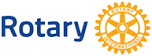 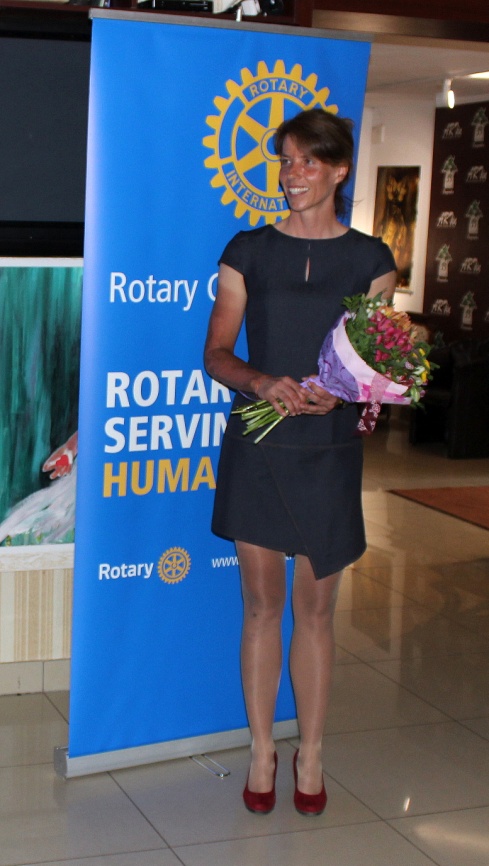 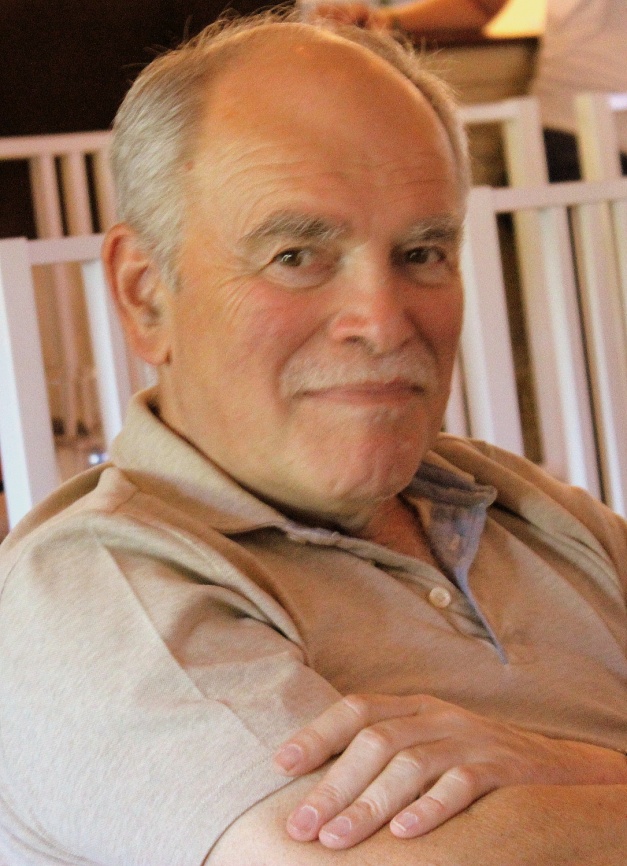 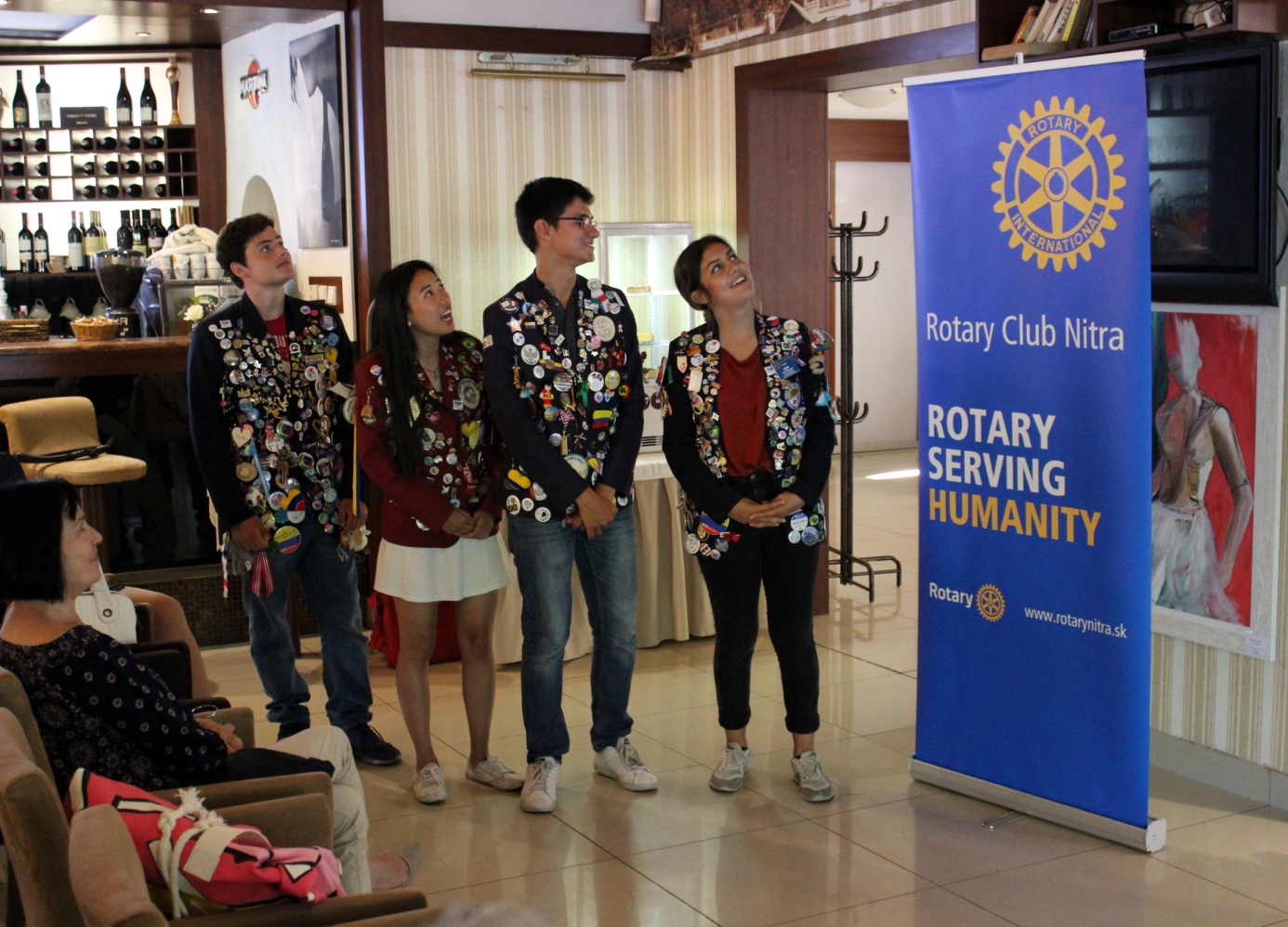 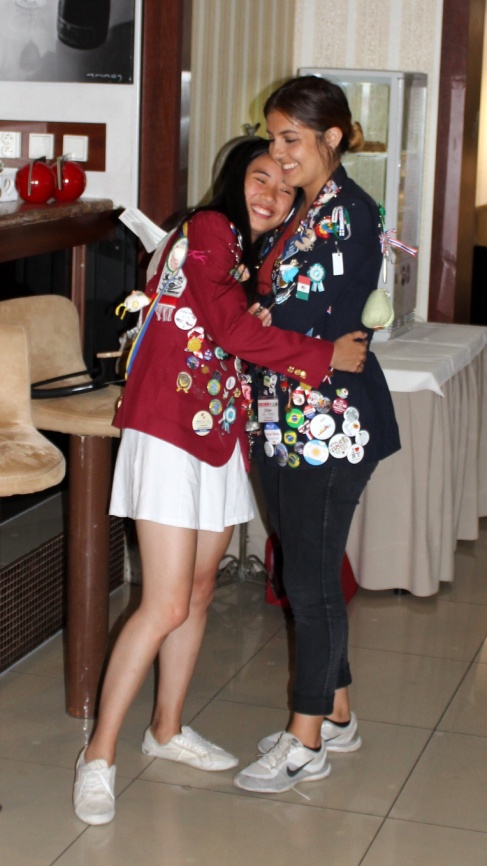 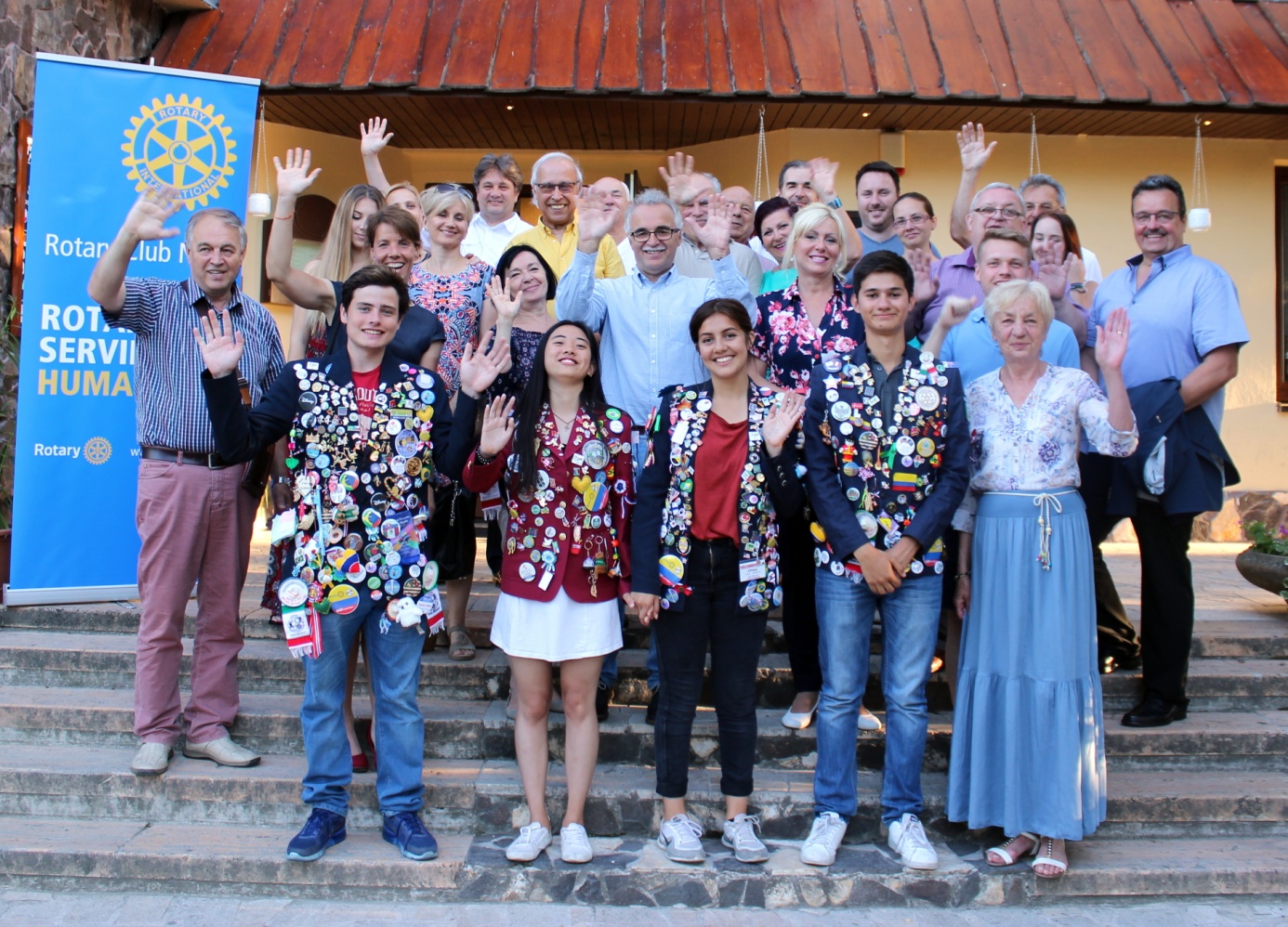 